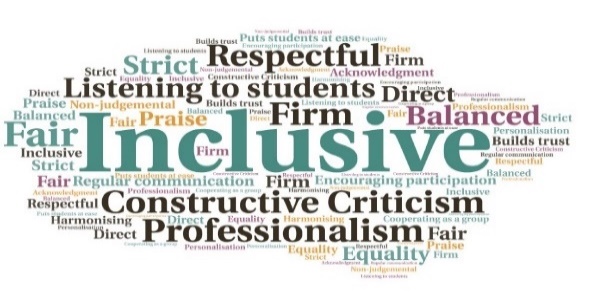 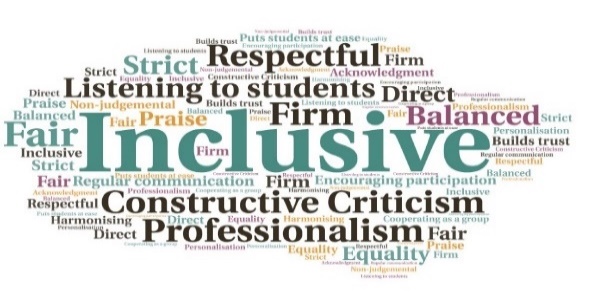 Goal: To enhance the student experience by offering assistance, expertise, and support on a wide range of topics.Submitted by: Elena Semple
Project: To set up a service which helps students work towards resolving concerns and advocates for their rights, while respecting impartiality and confidentiality in the process.
Benefit to: All UHI students, from FE to Postgrad. Impact:  The ready availability of the Service has proven advantageous, with more than 50 cases successfully resolved since April 2022. The Service provides a centralised resource for guidance, and has also contributed to improving transparency, fairness, and accountability within UHI processes.